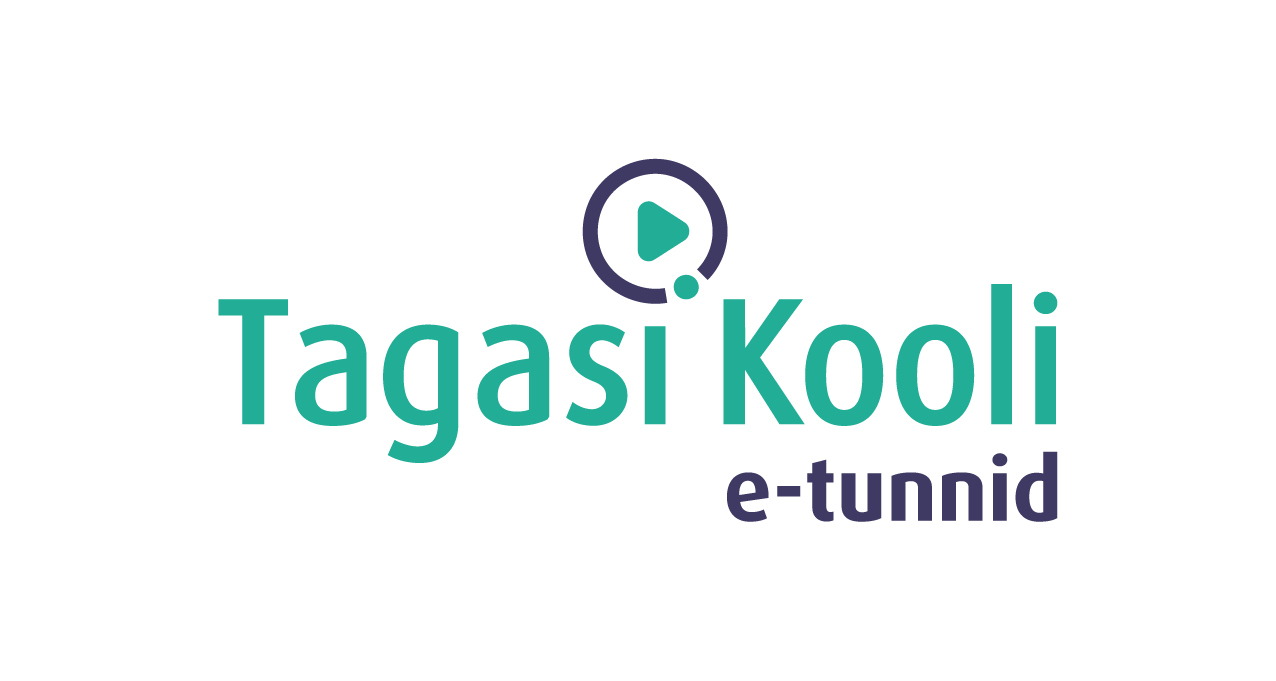 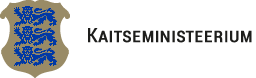 Tööleht “Kes ja kuidas kaitseb meie riiki täna ja homme?”Kuidas Eesti riik arendab sõjalist riigikaitset? Milline on iga Eesti inimese roll meie kodumaa kaitsmisel? – neile ja paljudele küsimustele vastab Kaitseministeeriumi kantsler Kusti Salm.
Kasuta töölehte nii: enne otseülekannet vaata videot ja vasta suuliseltpärast otseülekanne kirjuta kirjatükk
ENNE OTSEÜLEKANDE VAATAMIST VAATA VIDEOT JA VASTA SUULISELT
Vaata järgnevat lühivideot (Eesti Vabariigi põhiseadus 20. Riigikaitse, Hannes Võrno), mis selgitab põhiseaduse paragrahvi 124 “Eesti kodanikud on kohustatud osa võtma riigikaitsest seaduse sätestatud alustel ja korras”.Kaitseliitlane Hannes Võrno sõnab, et “Eesti riik pole mingi korrusmaja”. Mida ta sellega mõtles? Kuidas on see lause seotud  § 124-ga? Kuidas saad sina aidata kaasa riigi kaitsele, mis on meie kõigi kodanikukohustus?OTSEÜLEKANDE JÄREL KIRJUTA RIIGI KAITSMISESTIgaüks meist saab omal moel riiki kaitsta. Mõtle, mida saad sina teha olemaks riigikaitsja, kas nüüd või tulevikus. Selleks võib olla liitumine Kaitseliidu, kodutütarde, noorkotkaste või kaitseväe teenistusega, karjääri- ja haridusvalikud, aktiivse kodaniku teod, väärtushinnangute jagamine ning nende eest seismine ja palju muud. Kirjuta kirjatükk teemal “Mina – riigikaitsja!”. Kirjatükk võib olla kas 1) luuletus (vähemalt 12 rida) või 2) essee (200-350 sõna). Vormista kirjatükk arvutis ning saada õpetajale kokkulepitud viisil. Õpetajal on võimalus parimad tööd edasi saata Kaitseministeeriumile, kus valitakse välja kaks õnnelikku noort kaitseväe juhataja kindralleitnat Martin Heremi töövarju programmi 24.02.2023. Kaitseministeeriumi töövarju programm viiakse ellu Eesti Vabariigi aastapäeval ning sinna kuulub kohtumine meie riigikaitse tippjuhtidega – Eesti Vabariigi presidendi Alar Karisega, kaitseministri Hanno Pevkuri, kaitseväe juhataja kindralleitnant Martin Heremi jt –, võtta osa hommikusest lipuheiskamisest, saata tervitused missioonipiirkondadesse, külastada kaitseministeeriumi, vaadata paraadi VIP-tsoonist jms. Programmi rahastab Kaitseministeerium (sh majutus ja toitlustuskulud).Samuti loositakse kõige aktiivsemate klasside vahel välja 2023. aasta märtsis (kuupäev kokkuleppel õpetajaga) võimalus külastada Kaitseväe Tapa linnakut ning kohtuda Scoutspataljoni võitlejatega. Variant 2.OTSEÜLEKANDE JÄREL LOOGE VEEBIPLAKATReservarmee on meie kaitsesüsteemi nurgakivi, reservi luuakse ajateenistuse läbinud meestest ja naistest. Kuigi noormeestele on ajateenistus kohustuslik, siis naistele see pole. Samuti on noormehi, kes ei soovi ajateenistusse minna. Selleks, et julgustada noortel võtta ette tee ajateenistusse, loo selleks kampaania veebiplakat. Kasuta selleks näiteks Canva.com keskkonda. Veebiplakatil peab olema:pilkupüüdev hüüdlause;eesmärk on tekitada noores inimeses soov liituda ajateenistusega;huvitavad võimalused, mida ajateenistus pakub. Uuri selle kohta Eesti Kaitseväe kodulehelt https://mil.ee/ajateenistus/. Jaga veebiplakatit õpetajaga kokkulepitud viisil. 